Учитель: Куличинская Ирина Ивановна Место работы: Государственное  образовательное учреждение Луганской Народной Республики «Кировская средняя общеобразовательная школа № 2» Предмет: математикаКласс: 3    Тема. Табличное умножение и деление чисел.Цели: закрепить знания таблицы умножения, умение решать примеры, задачи; учить рассуждать и делать выводы.Планируемые результаты.Предметные умения: учащиеся закрепят умения пользоваться таблицей умножения и деления, решать задачи логического характера, соблюдать порядок выполнения действий в выражениях со скобками и без скобок, решать задачи геометрического содержания.Личностные УУД: понимают универсальность математических способов познания окружающего мира; проявляют интерес к изучению учебного предмета «Математика».Метапредметные УУД: Познавательные: овладеют способностью понимать учебную задачу урока; отвечать на вопросы; обобщать собственные представления; оценивают свои достижения на уроке; умеют вступать в речевое общение; пользоваться учебником; строить рассуждения.Регулятивные: принимать и сохранять цели и задачи учебной деятельности; планировать и контролировать учебные действия.Коммуникативные: планировать учебное сотрудничество с учителем, с одноклассниками; уметь слушать друг друга, задавать вопросы с целью получения необходимой информации; строить диалог.Тип урока: закрепление знаний и способов действий.Оборудование: мультимедийный проектор, карточки с заданиями, компьютер.Ход урокаОрганизационный момент.Вот опять звенит звонок-Приглашает на урок,Будем дружно мы считать,И делить, и умножать.(Слайд 2)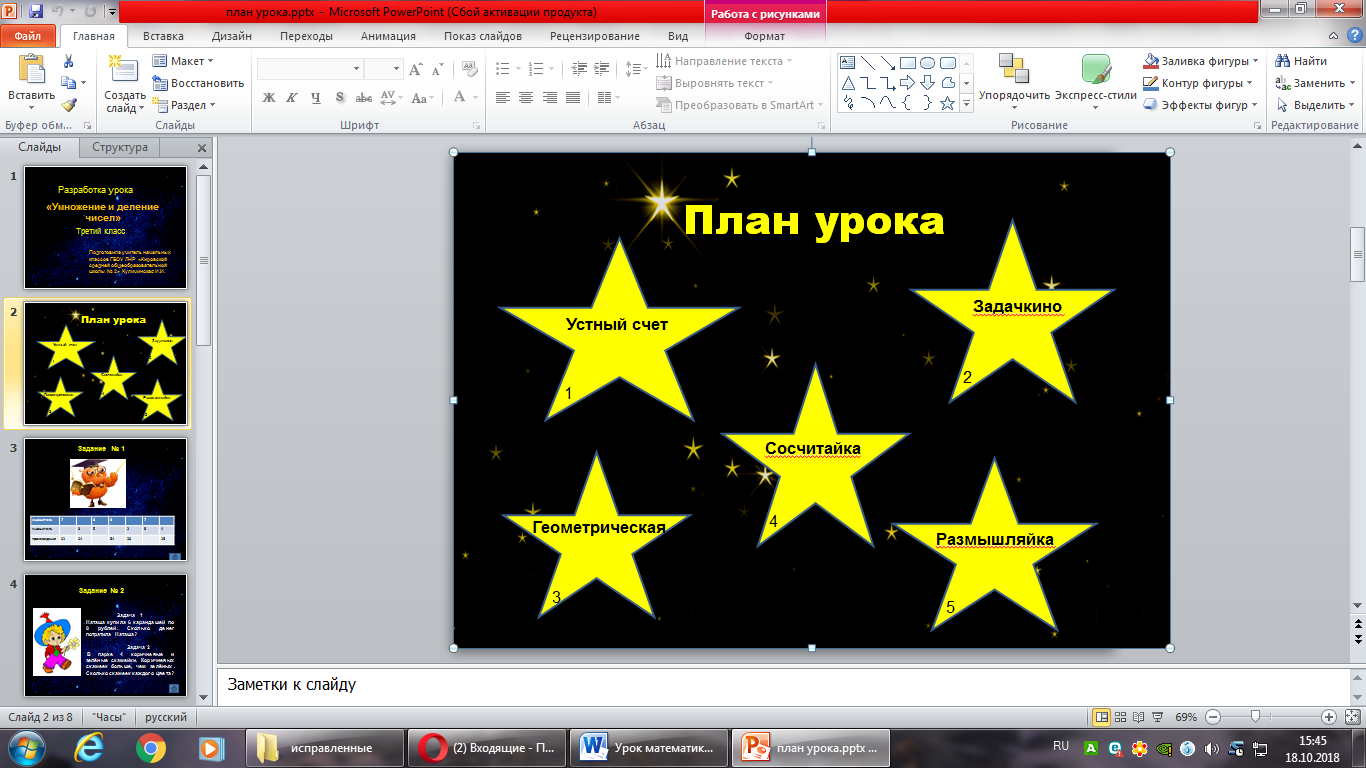 - Мы отправляемся с Вами в путешествие по «Звездной галактике». Сопровождать нас с Вами на протяжении всего урока будут сказочные герои: Буратино, Красная Шапочка, Мудрая Сова.II. Актуализация знаний.РазминкаИндивидуальная работа(1 ученик работает у доски, находит значение выражений, другие дети выполняют математический диктант)80-21:3*4=54:6*3:9=32:4*8-40=5*5-4*6=Математический диктант(Учитель читает высказывания. Если ученики согласны, они ставят +, если не согласны, то ставят-)А) Если 16 разделить на 4, то получится 3 (-)Б) У 4 кошек 16 лапок (+)В) Число 18 делится на 2,3,6 (+)Г) Произведение чисел 7 и 8 равно 54 (-)Д) Частное чисел 36 и 6 равно 6 (+)Е) У 9 страусов 16 ног (-)Ж) Число 42 больше 7 в 6 раз (+)Самооценка учащихсяПервая станция «Устный счет». Нужно заполнить таблицу (Слайд 3)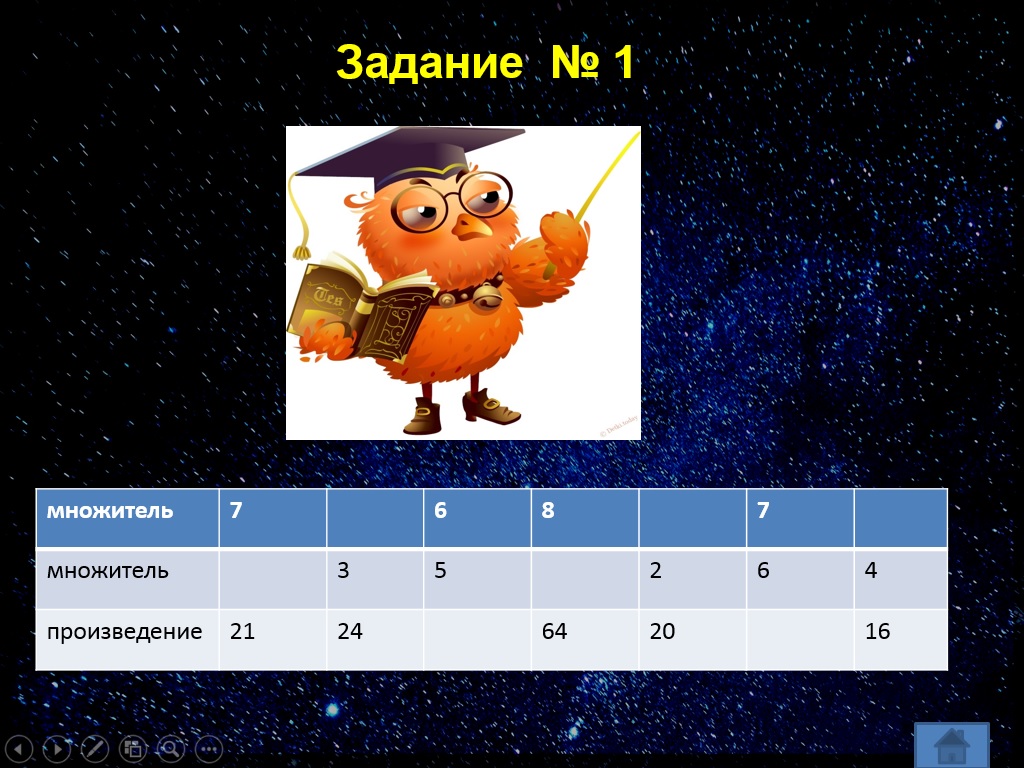 (Дети работают индивидуально, устно решают предлагаемые примеры)III.  Работа по теме урокаРабота по учебнику ( стр. 72, №1)- Прочитайте задание- Какие величины используются в задаче? (Цена, количество, стоимость)-Как связаны эти величины?Устное решение задачи- Наша вторая станция «Задачкино» (Слайд 4)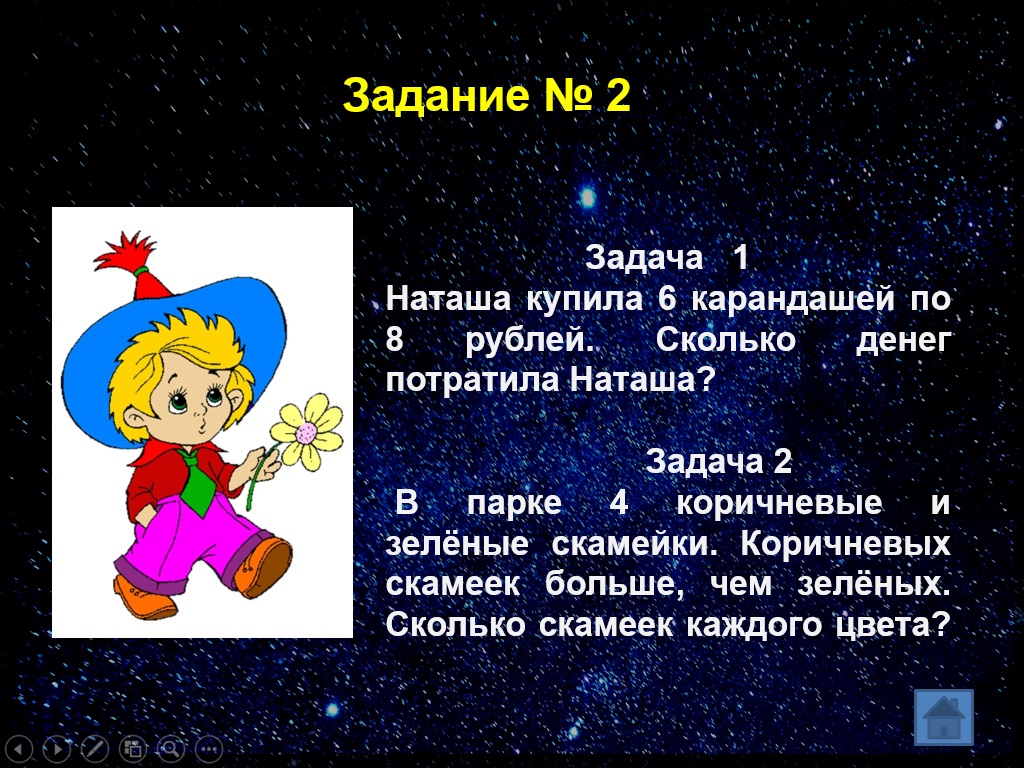 Наташа купила 6 карандашей по 8 руб. Сколько денег потратила Наташа?Запись в тетради1 карандаш – 8 руб.6 карандашей - ? руб.Решение6*8= 48(руб.)Ответ: 48 рублейЗадача  логического  характераВ парке 4 коричневые и зеленые скамейки. Коричневых скамеек больше, чем зеленых. Сколько скамеек каждого цвета? (3 коричневых, 1 зеленая)ФизкультминуткаШеей крутим осторожно-Голова кружиться может.Влево смотрим - раз, два, триТак, и вправо посмотри.Вверх потянемся, пройдемсяИ на место вновь вернемся.IV.  Продолжение работы по теме  урока- Продолжаем наше звездное путешествие. Наша следующая станция «Геометрическая» ( Слайд 5)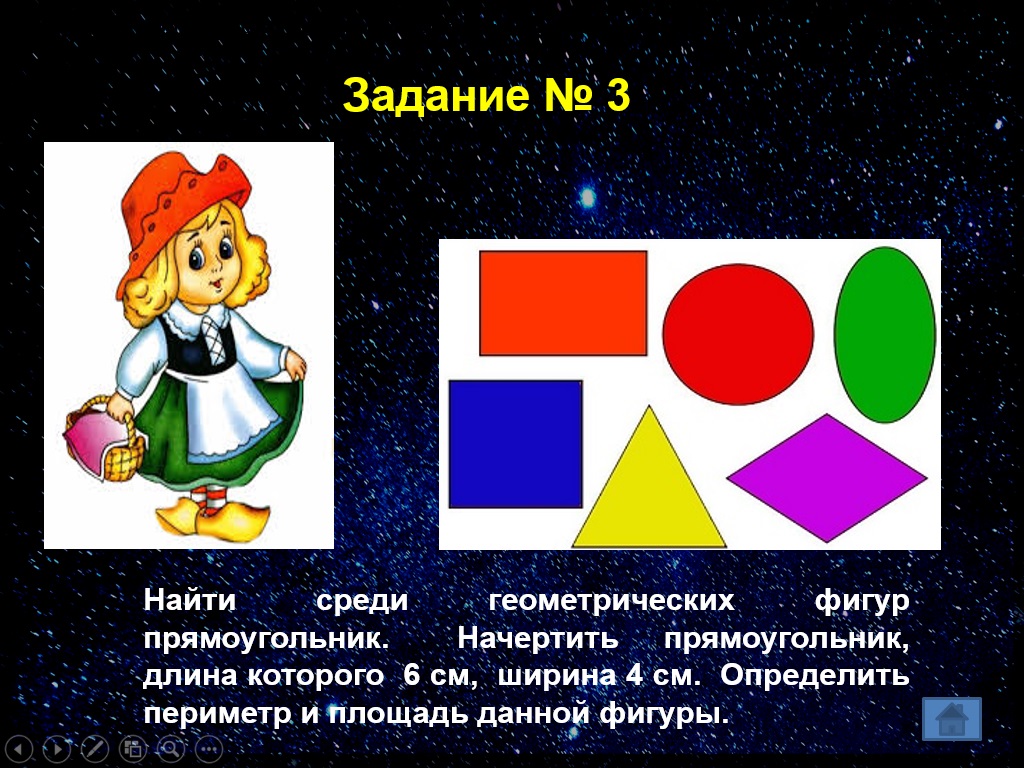 1) Назвать геометрические фигуры 2) Найти среди них прямоугольник3) Начертить в тетради прямоугольник, длина которого 6 см, ширина 4 см. Найти периметр и площадь фигуры.- Молодцы! Я довольна Вашей работой.V. Работа с именованными числами- Наша следующая станция «Сосчитайка» (Слайд 6)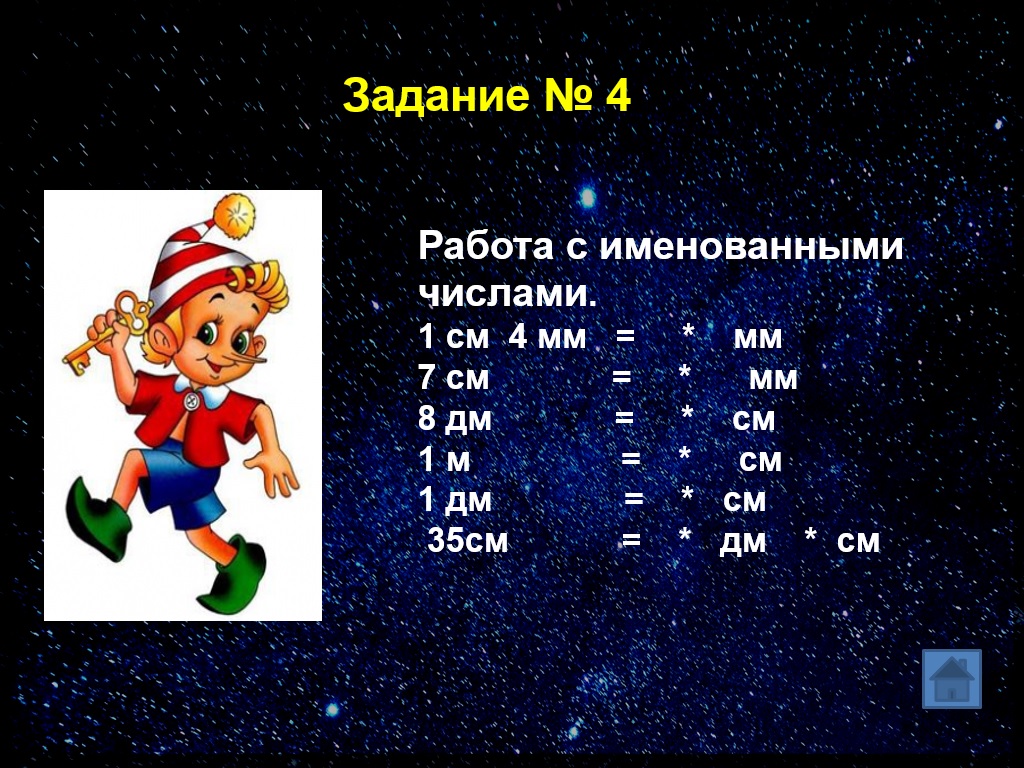 1 см 4 мм  = * мм                              7 см = * мм8 дм = * см                                         1 м = * см1 дм = * см                                         35 см = * дм  * см(Дети записывают выражения в тетрадь и выполняют вычисления с комментированием) VI. Рефлексия- Продолжаем наше звездное путешествие. Наши герои довольны Вашей работой и предлагают Вам сделать остановку на станции «Размышляйка». Вот Вашему вниманию задача (Слайд 7)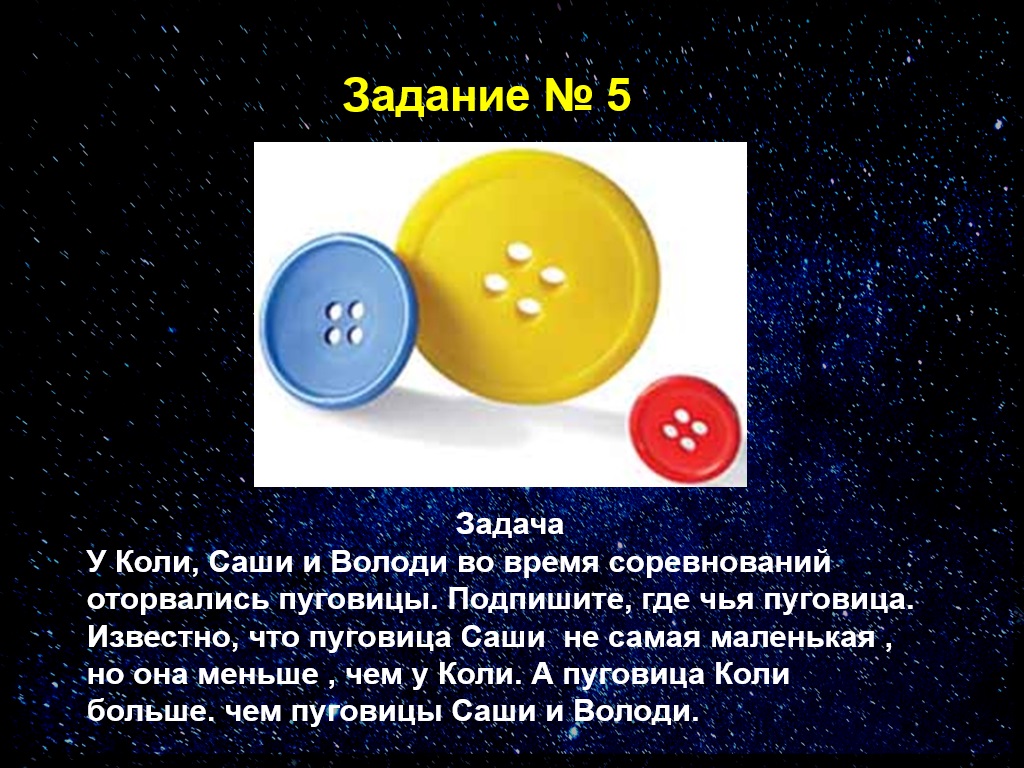 У Коли, Саши и Володи во время соревнований оторвались пуговицы. Подскажите, где чья пуговица, если известно, что пуговица Саши не самая маленькая, но она меньше, чем у Коли. А пуговица Коли больше, чем пуговица Саши и Володи. Покажите, где чья пуговица.VII. Итог урока (Слайд 8)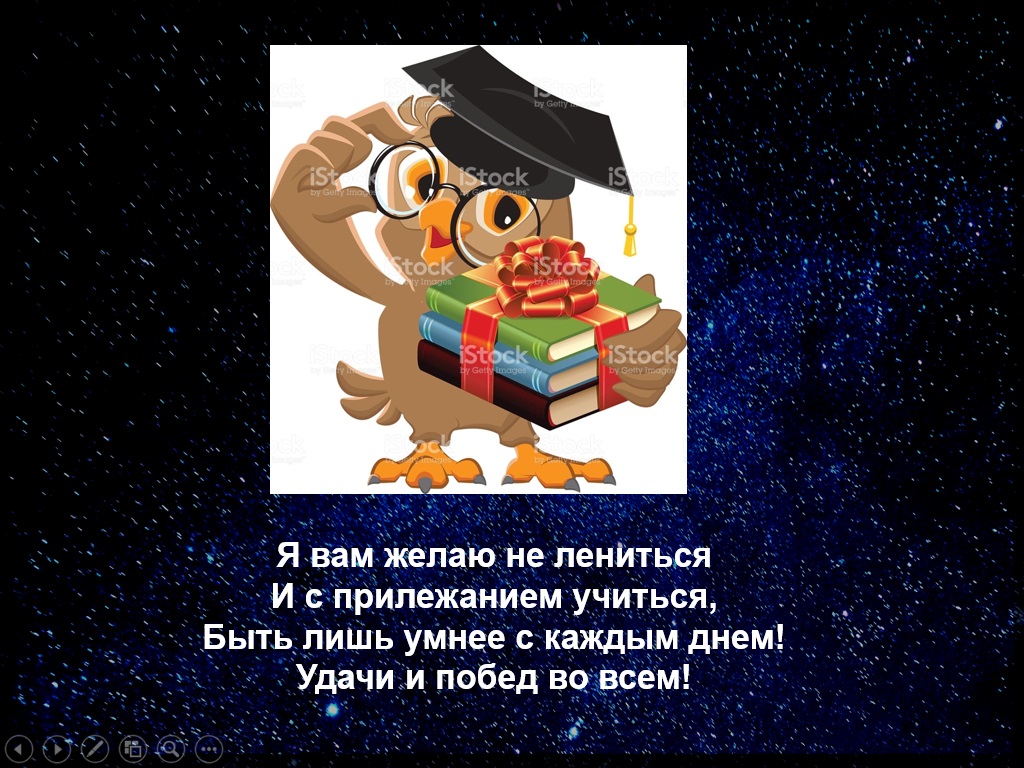 Подводится итог.Оценивание учащихся.Я Вам желаю не ленитьсяИ с прилежанием учиться,Быть лишь умнее с каждым днем!Удачи и побед во всем!Множитель7687Множитель35264Произведение2124642016С=Ц*КЦ=С:КК=С:Ц